ផែនការបង្រៀន (B922)មុខវិជា្ជ	៖ ជីវវិទ្យាថ្នាក់ទី	៖ ៩ជំពូកទី២ 	៖ ប្រព័ន្ធប្រសាទមេរៀនទី២	៖    I. វត្ថុបំណងបន្ទាប់ពីសិក្សាមេរៀនចប់សិស្សនឹងអាច៖រៀបរាប់ពីនាទីប្រព័ន្ធប្រសាទប្រាប់ឈ្មោះផ្នែកសំខាន់ទាំងបីរបស់ខួរក្បាលពណ៌នានាទីនៃផ្នែកនីមួយៗរបស់ខួរក្បាលប្រាប់ពីនាទីនៃខួរឆ្អឹងខ្នងII. ផែនការបង្រៀន 	មេរៀននេះត្រូវបង្រៀនរយៈពេល៦ម៉ោងដូចដែលបានបង្ហាញក្នុងតារាងខាងក្រោម៖តារាងបំណែងចែកម៉ោងបង្រៀន ឯកសារយោង៖ ស.ស. / STEPSAM3ឯកសារយោង ៖ - STEPSAM3 សៀវភៅណែនាំគ្រូ  	  - ការបង្រៀន និងរៀនតាមបែបរិះរក(STEPSAM2)  -សកម្មភាពបំពេញចន្លោះ( VVOB )III.ចំណុចនៃការបង្រៀន ៖1.​ នាទីប្រព័ន្ធប្រសាទ2. កាយវិភាគវិទ្យាមជ្ឈមណ្ឌលប្រសាទIV.ខ្លឹមសារពិបាក ៖-ដំណើរការសកម្មភាពផ្ទាំងរូបភាព-គ្រូពន្យល់នាទីប្រព័ន្ធប្រសាទ-គ្រូពន្យល់សកម្មភាពដោយញាណ និងដោយអញាណV.ពិសោធន៍ និងសម្មភាពបន្ថែម ៖ឯកសារយោង៖	ឯកសារណែនាំគ្រូរបស់ STEPSAM2 និង STEPSAM3 (បញ្ចូលគ្នា) (ម៉ោងទី១)ឯកសារយោង៖	ឯកសារណែនាំគ្រូរបស់ STEPSAM3 «ចូរសង្កេតខួរក្បាលមាន់»  (ម៉ោងទី.....)សម្គាល់ ៖ បើមានសម្ភារៈគ្រប់គ្រាន់សិស្សអាចចូលរួមបានគ្រូត្រូវតែសាកល្បងសសកម្មភាពនេះមុនពេលអនុវត្តក្នុងម៉ោងសិក្សាគ្រូត្រូវរៀបចំលក្ខនៈសុវត្ថិភាពសម្រាប់សិស្សដែលប្រើប្រាស់កាំប៉ិតមុតឯកសារយោង៖ ឯកសារណែនាំគ្រូរបស់ VSO «ដំណឹកនាំបន្ទុកពីផ្សេងគ្នា» (ម៉ោងទី....)ឯកសារយោង៖ ឯកសារណែនាំគ្រូរបស់ VSO «សកម្មភាពប្រតិកម្ម»​ (ម៉ោងទី....)ឯកសារយោង៖ ឯកសារណែនាំគ្រូរបស់ VSO «ការមានអារម្មណ៍របស់ស្បែក» (ម៉ោងទី....)កិច្ចតែងការបង្រៀនមុខវិជា្ជ		៖ ជីវវិទ្យាថ្នាក់ទី 		៖ ៩ជំពូកទី២	៖​ ប្រព័ន្ធប្រសាទមេរៀនទី 	៖ ២រយៈពេល​ 	៖ ១ ម៉ោងសិក្សា (៥០នាទី)ម៉ោងទី​   	​៖ ២(សរុប ០៦ ម៉ោង)បង្រៀនដោយ៖.....................................................វត្ថុបំណង​៖ ក្រោយពីបានសិក្សាមេរៀននេះចប់ សិស្សអាច៖ចំណេះដឹង ៖	រៀបរាប់ពីរូបផ្គុំរបស់ប្រព័ន្ធប្រសាទបានត្រឹមត្រូវតាមរយៈផ្ទាំងរូបភាព។បំណិន ៖	បកស្រាយពីនាទីប្រសាទបានច្បាស់លាស់តាមរយៈការពិភាក្សា។ ឥរិយាបថ​ ៖	មានស្មារតីថែរក្សា និងការពារប្រព័ន្ធប្រសាទបានល្អ។សម្ភារបង្រៀន និងរៀន៖-ឯកសារយោង៖		-សៀវភៅក្រសួងអប់រំ សៀវភៅគ្រូថ្នាក់ទី៩​ទំព័រទី ………-សៀវភៅសិស្សថ្នាក់ទី៩ទំព័រទី១៨៤-១៨៥ បោះពុម្ពលើកទី១ ឆ្នាំ២០១១-សៀវភៅការបង្រៀន និងរៀនតាមបែបរិះរក (STEPSAM2)- សៀវភៅណែនាំគ្រូរបស់ (STEPSAM3)-សកម្មភាពបំពេញចន្លោះ(VVOB)	-សម្ភារឧបទេ្ទស៖		- បណ្ណពាក្យ ផ្ទាំងរូបភាពដំណឹកនាំមេរៀនសន្លឹកកិច្ចការ- តើសកម្មភាពមនុស្សដើរឆ្លងកាត់ថ្នល់ ឬឈររង់ចាំ​គោរពតាមភ្លើងសញ្ញា​ស្ថិត​នៅ​ក្រោមការត្រួតពិនិត្យ របស់​អ្វី?.................................................................១. សំណួរគន្លឹះ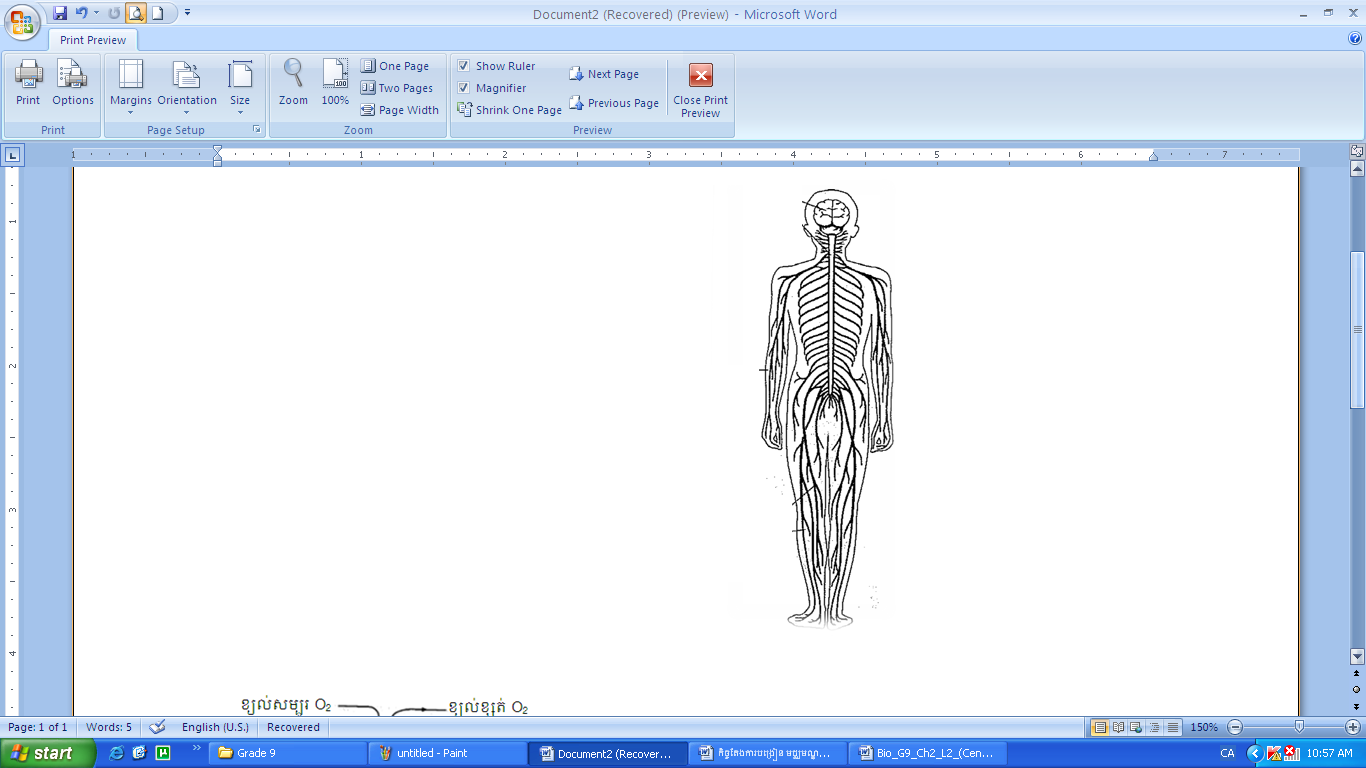 ២. សម្មតិកម្មឱ្យសិស្សសង្កេតមើលរូបភាព និងសាកល្បងឆ្លើយសំណួរ- ប្រព័ន្ធប្រសាទផ្គុំឡើងពី.....................................................................................................................................................។មានតួនាទីសម្រាប់.................................................................................................................................................................។៣. សកម្មភាពចែកបណ្ណពាក្យឱ្យសិស្សដើម្បី បិទលើផ្ទាំងរូបភាពលើក្តារខៀន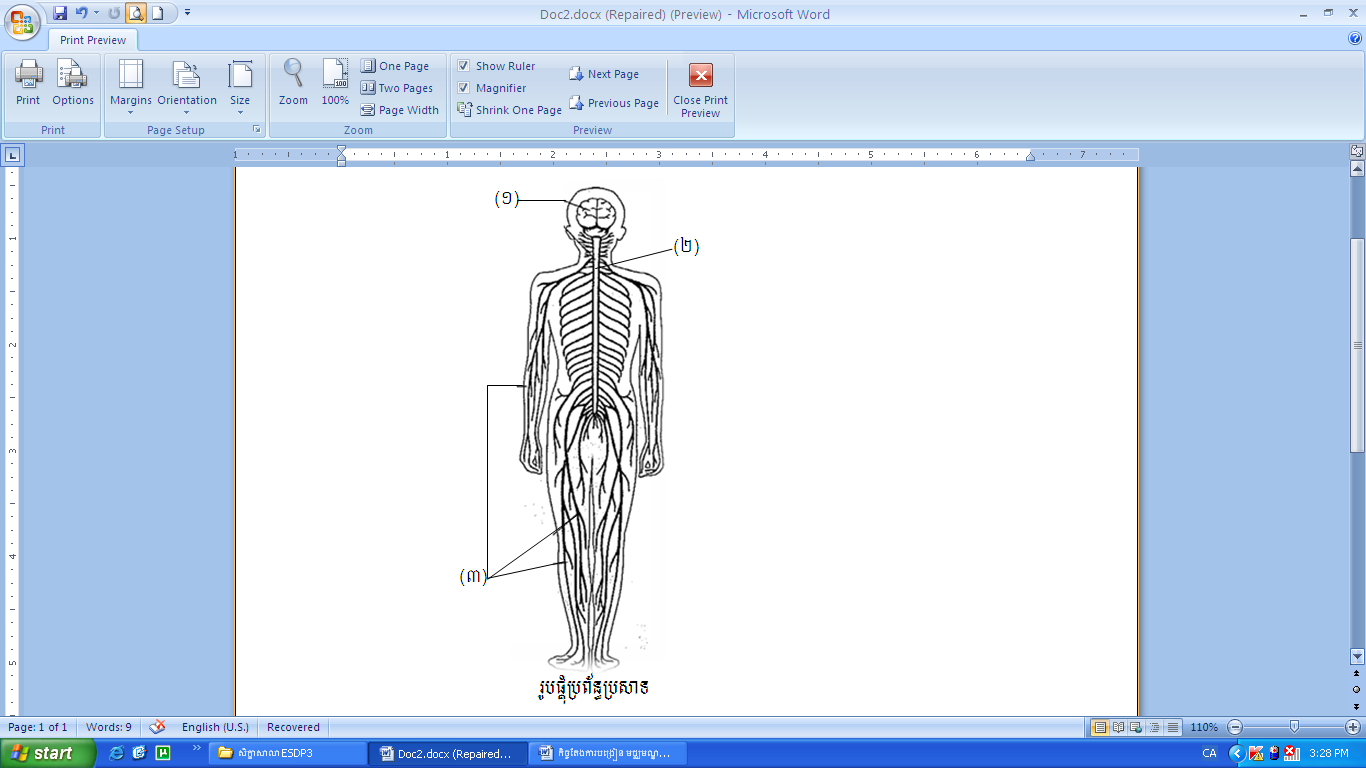 ៤. លទ្ធផល	គូររូបភាព ដោយមានដាក់ឈ្មោះផ្នែកនីមួយៗ​- តើសរីរាង្គផ្សេងៗទទួលព័ត៌មាន​ឆ្លើយតបទៅនឹងរំញោចយ៉ាងដូច​ម្តេច?​............................................................................................................................................................................................................................................................................................................................................................៥. សន្និដ្ឋាន ​	តាមរយៈសកម្មភាពខាងលើនេះ​ ចូរសន្និដ្ឋានពីរូបផ្គុំនៃប្រព័ន្ធ​ប្រសាទ និងតួនាទីរបស់វា .............................................................................................................................................................................................................​...................................................................................................................​	សង់ដ្យាក្រាមរូបផ្គុំនៃប្រព័ន្ធប្រសាទដោយប្រើបណ្ណពាក្យខាងលើ​រយៈពេល(ម៉ោងសរុប =៦ ម៉ោង)ខ្លឹមសារទំព័រក្នុងសៀវភៅពុម្ព1សេចក្តីផ្តើម18411.​ នាទីប្រព័ន្ធប្រសាទ2. កាយវិភាគវិទ្យាមជ្ឈមណ្ឌលប្រសាទ18512.1. ខួរក្បាលក. ខួរធំ1861ខ.​ ខួរតូចគ. ខួរកញ្ចឹងក18712.2. ខួរឆ្អឹងខ្នង1881មេរៀនសង្ខេប189សម្ភារៈពេលវេលារៀបចំពេលវេលាអនុវត្តកម្រិតនៃការលំបាកគ្រូបង្ហាញ​ ឬសិស្សចូលរួម-ផ្ទាំងរូបភាព-បណ្ណពាក្យ-រយៈពេលត្រៀមសម្ភារៈពិសោធន៍ និងបង្រៀន(1ម៉)-ក្នុងជំហានទី៣(​ ៣៥ នាទី )-សម្មតិកម្ម(៥នាទី)-ដំណើរការសកម្មភាព​       លទ្ធផល(១៥នាទី)--សេក្តីសន្និដ្ឋាន(១៥នាទី)ងាយស្រួល+ពិបាកដូចជា៖-ការគូររូបភាព-ការបកស្រាយលើរូបភាពសិស្សធ្វើ សកម្មភាពសម្ភារៈពេលវេលារៀបចំពេលវេលាអនុវត្តកម្រិតនៃការលំបាកគ្រូបង្ហាញ​ ឬសិស្សចូលរួម-ក្បាលមាន់-កាំប៉ិតមុត-ផ្ទាំងអនាម័យ-សម្ភារៈអនាម័យ២០នាទី២០នាទីមធ្យមគ្រូបង្ហាញ និងសិស្សធ្វើតាមសម្ភារៈ ៖ ធម្មតា ពេលវេលារៀបចំពេលវេលាអនុវត្តកម្រិតនៃការលំបាកគ្រូបង្ហាញ​ ឬ សិស្សចូលរួមតារាងពាក្យកូល័រពណ៌២០-៣៥ នាទី (បោះពុម្ភ)១០-១៥ នាទីងាយស្រួលសិស្សចូលរួមសម្ភារៈ ៖ ធម្មតា (ពិសេស)ពេលវេលារៀបចំពេលវេលាអនុវត្តកម្រិតនៃការលំបាកគ្រូបង្ហាញ​ ឬ សិស្សចូលរួមពិលសន្លឹកប្លាស្ទិច៥ នាទី ១០-១៥ នាទីងាយស្រួលសិស្សចូលរួមសម្ភារៈ ៖ ធម្មតា ពេលវេលារៀបចំពេលវេលាអនុវត្តកម្រិតនៃការលំបាកគ្រូបង្ហាញ​ ឬ សិស្សចូលរួមឈើចាក់ធ្មេញ៥ នាទី ១០ នាទីងាយស្រួលណាស់សិស្សចូលរួមសកម្មភាពគ្រូខ្លឹមសារមេរៀនសកម្មភាពសិស្សជំហានទី១រដ្ឋបាលថ្នាក់​ (២នាទី)ជំហានទី១រដ្ឋបាលថ្នាក់​ (២នាទី)ជំហានទី១រដ្ឋបាលថ្នាក់​ (២នាទី)ត្រួតពិនិត្យ- អនាម័យ-សណ្ដាប់ធ្នាប់-អវត្តមាន ។ប្រធាន ឬអនុប្រធានថ្នាក់ ជួយសម្របសម្រួលឡើងរាយការណ៍ពី​អវត្តមានសិស្ស។ជំហានទី២​ រំឮកមេរៀនចាស់(១០នាទី)ជំហានទី២​ រំឮកមេរៀនចាស់(១០នាទី)ជំហានទី២​ រំឮកមេរៀនចាស់(១០នាទី)កាលពីថ្ងៃមុនប្អូនបានសិក្សារួច​​ហើយ​មេរៀនមជ្ឈមណ្ឌលប្រសាទនៅទំព័រ ទី១៨៤។- តើសកម្មភាពមនុស្សដើរឆ្លងកាត់ ថ្នល់ និងឈររង់ចាំ​គោរពតាមភ្លើង សញ្ញា​ស្ថិតនៅក្រោមការត្រួតពិនិត្យ របស់​អ្វី?សិស្សពិភាក្សាគ្នាជាដៃគូហើយឆ្លើយសិស្សអាចឆ្លើយតាមរយៈដ្យាក្រាម- សកម្មភាពមនុស្សដើរឆ្លងកាត់ថ្នល់ និងឈររង់ចាំ​គោរពតាមភ្លើងសញ្ញា​ស្ថិតនៅក្រោមការត្រួតពិនិត្យរបស់​ប្រព័ន្ធប្រសាទ ។ជំហានទី៣ (មេរៀនប្រចាំថ្ងៃ៣០​៣៥នាទី)​​ជំហានទី៣ (មេរៀនប្រចាំថ្ងៃ៣០​៣៥នាទី)​​ជំហានទី៣ (មេរៀនប្រចាំថ្ងៃ៣០​៣៥នាទី)​​ថ្ងៃនេះយើងរៀនពីនាទីប្រព័ន្ធ​ប្រសាទ...- ចែកសិស្សជាក្រុម​ (២-៣នាក់)​- ឱ្យសិស្សសង្កេតមើលរូបភាព និងសាកល្បងឆ្លើយសំណួរ- ប្រព័ន្ធប្រសាទផ្គុំឡើងពី..............................................................។មានតួនាទីសម្រាប់...........................................................................................................- ដើម្បីចង់ថាចម្លើយរបស់ប្អូនត្រឹម​ត្រូវដែរឬទេ យើងត្រូវធ្វើដូចម្តេច? បិទផ្ទាំងរូបភាពលើក្តារខៀនចែកបណ្ណពាក្យឱ្យសិស្សដើម្បី បិទលើផ្ទាំងរូបភាពលើក្តារខៀនគ្រូសំយោគចម្លើយ- តើសរីរាង្គផ្សេងៗទទួលព័ត៌មាន​ឆ្លើយតបទៅនឹងរំញោចយ៉ាងដូច​ម្តេច?(បន្ទាប់ពីសិស្សឆ្លើយរួចគ្រូសំយោគ​ចម្លើយ និងពន្យល់បន្ថែម)តាមរយៈសកម្មភាពខាងលើនេះ​ ចូរសន្និដ្ឋានពីរូបផ្គុំនៃប្រព័ន្ធ​ប្រសាទ និងតួនាទីរបស់វា-ឱ្យសិស្សអានប្រយោគក្នុងសៀវភៅ​ពុម្ពត្រង់ចំណុច ដើម្បីផ្ទៀងផ្ទាត់ ១. នាទីប្រព័ន្ធប្រសាទ ២. កាយវិភាគវិទ្យាមជ្ឈមណ្ឌលប្រសាទ- សិស្សអាចមានចម្ងល់លើពាក្យមួយ​ចំនួនដូចជាពាក្យ សកម្មភាព​ដោយ​ញាណនិងសកម្មភាព​ដោយ​អញាណ (គ្រូត្រូពន្យល់ពាក្យ)មជ្ឈមណ្ឌលប្រសាទ (ត)១. នាទីប្រព័ន្ធប្រសាទសំណួរគន្លឹះសម្មតិកម្ម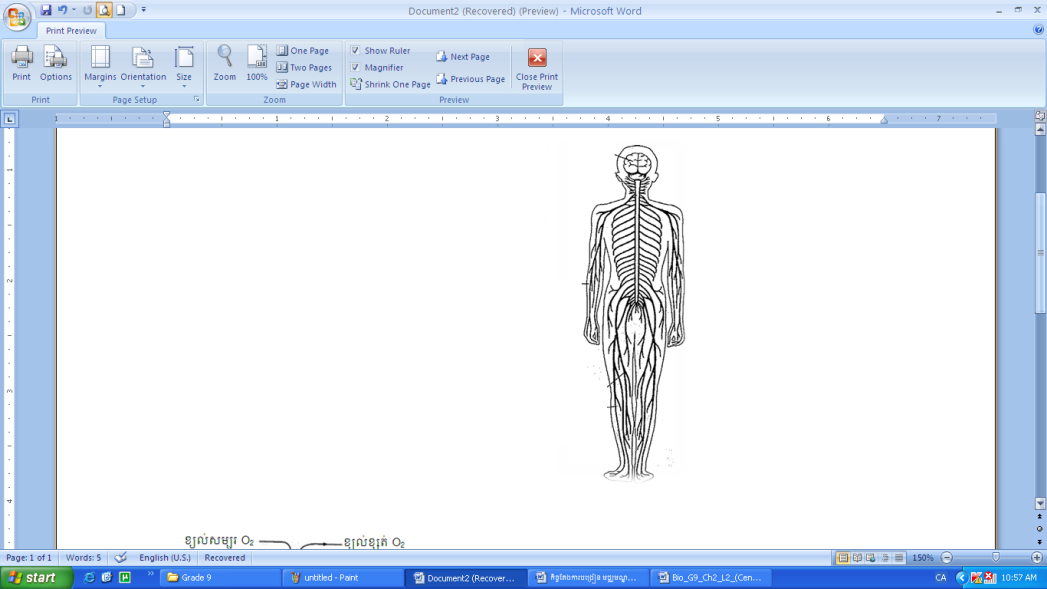 សកម្មភាព-​ សរីរាង្គផ្សេងៗទទួលព័ត៌មានពី​ក្រៅបញ្ជូនទៅឱ្យខួរឆ្អឹងខ្នង និង​ខួរក្បាល តាមណឺរ៉ូនវិញ្ញាណនាំ និង​បញ្ជូនព័ត៌មានត្រឡប់មកវិញតាម​ណឺរ៉ូនចលករទៅសរីរាង្គផ្សេងៗ។- ខួរក្បាល និងខួរឆ្អឹងខ្នងជា​មជ្ឈមណ្ឌលប្រសាទ រីឯសរីរាង្គ ផ្សេងៗជាបរិមណ្ឌលប្រសាទ។សន្និដ្ឋានតាមរយៈសកម្មភាពខាងលើ បង្ហាញថា ប្រព័ន្ធប្រសាទផ្គុំឡើងពី មជ្ឈមណ្ឌលប្រសាទ និងបរិមណ្ឌល​ប្រសាទ។ ប្រព័ន្ធប្រសាទមានតួនាទី​ត្រួតពិនិត្យរាល់សកម្មភាពរបស់​សារពាង្គកាយ។ សកម្មភាពដោយញាណជាសកម្ម ភាពកើតឡើងដោយមានការបញ្ជា​ដូចជា ជើងរបស់យើងអាចបញ្ជាឱ្យ​ដើរ ឬឈប់ដើរបាន។ សកម្មភាពដោយអញាណជាសកម្ម ភាពកើតឡើងដោយមិនមានការ​បញ្ជា ដូចជា ការកន្រ្តាក់បេះដូង យើងមិនអាចបញ្ជាឱ្យវាឈប់ កន្រ្តាក់ ឬក៏កន្រ្តាក់បានទេ។ - សិស្សពិភាក្សាគ្នាតាមក្រុម- សិស្សសង្កេតមើលរូបភាព និង​ព្យាយាមឆ្លើយសំណួរ- ប្រព័ន្ធប្រសាទផ្គុំឡើងពី ខួរក្បាល ខួរឆ្អឹងខ្នង និងសរីរាង្គផ្សេងៗទៀត។មានតួនាទីសម្រាប់ ត្រួតពិនិត្យរាល់​សកម្មភាព។- យើងត្រូវធ្វើពិសោន៍- សិស្សសង្កេតមើលរូបភាព- យកបណ្ណពាក្យឡើងបិទលើរូបភាព ហើយបកស្រាយ- ស្តាប់ការសំយោគរបស់គ្រូ និងកែ​តម្រូវចម្លើយដាក់លើសន្លឹកកិច្ចការ- សិស្សអាចឆ្លើយតាមលំនាំនៃការ​បញ្ជូនព័ត៌មានទាក់ទងទៅនឹងណឺរ៉ូន​វិញ្ញាណនាំ អន្តរណឺរ៉ូ​ន និង​ណឺរ៉ូន​​     ចលករតាមរយៈសកម្មភាពខាងលើ ប្រព័ន្ធប្រសាទផ្គុំឡើងពីខួរក្បាល ខួរឆ្អឹងខ្នង និងសរីរាង្គផ្សេងៗ។  អានប្រយោគក្នុងសៀវភៅពុម្ព​ - សិស្សស្តាប់ជំហានទី៤​ ពង្រឹងពុទ្ធិ(៥នាទី)ជំហានទី៤​ ពង្រឹងពុទ្ធិ(៥នាទី)ជំហានទី៤​ ពង្រឹងពុទ្ធិ(៥នាទី)- ប្រើបណ្ណពាក្យខាងលើ ​ដើម្បីឱ្យ​សិស្សបង្កើតដ្យាក្រាមនៃរូបផ្គុំប្រព័ន្ធ​ប្រសាទចូរប្រើបណ្ណពាក្យខាងក្រោមនេះ ដើម្បីបង្កើតដ្យាក្រាមនៃរូបផ្គុំប្រព័ន្ធ​ប្រសាទ- សិស្សបង្កើតដ្យាក្រាមនៃរូបផ្គុំ​ប្រព័ន្ធ​ប្រសាទ ជំហានទី៥ បណ្តាំផ្ញើរ កិច្ចការផ្ទះ(៣នាទី)ជំហានទី៥ បណ្តាំផ្ញើរ កិច្ចការផ្ទះ(៣នាទី)ជំហានទី៥ បណ្តាំផ្ញើរ កិច្ចការផ្ទះ(៣នាទី)ពេលប្អូនត្រឡប់ទៅផ្ទះ សូមមើលមេរៀនត្រង់ចំណុច 2-1-ខួរក្បាលគិតទៅលើនាទីខួរក្បាល-សិស្សស្តាប់ដោយយកចិត្តទុកដាក់ និងអនុវត្តតាម។